Росреестр Татарстана проведет горячую линию 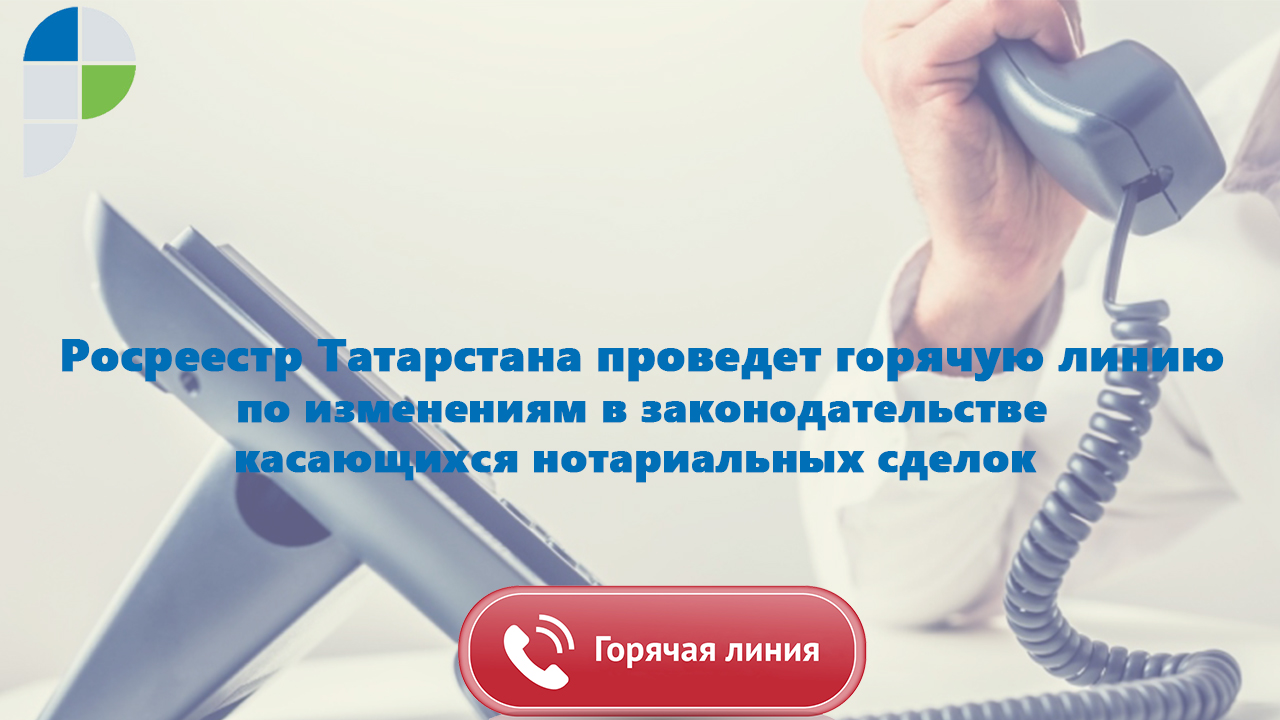 31 июля 2019 года в силу вступают изменения законодательства, согласно которым  отменяется обязательное нотариальное удостоверение отдельных видов сделок с долями в праве общей собственности.В преддверии этой даты 30 июля с 8.00 до 12.00 Росреестр Татарстана проведет ежемесячную горячую телефонную линию по данной теме. На вопросы жителей Казани по телефону (843)255-25-71 ответит заместитель начальника отдела государственной регистрации сделок и перехода прав физических лиц Радиф Фазылов.Также «горячая линия» в этот день с 8.00 до 12.00 будет проведена в районах республики. Телефоны для жителей городов и районов Республики Татарстан размещены на официальном сайте Управления –  rosreestr.tatarstan.ru в разделе Обращения граждан – Горячие линии.Звоните и задавайте свои вопросы.    Пресс-служба 